MATERIALINVENTERING 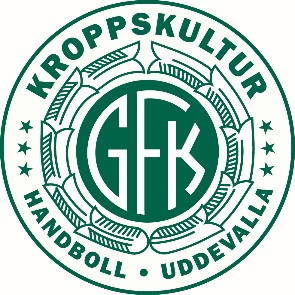 För att få ett bra underlag på vårt materialbehov och ert önskemål av material inför nästa säsong, vill vi att ansvarig ledare fyller i nedanstående enkät.Matchkläder (tröja, shorts)	Vi har idag	Antal  …… st. Storlek:………….	Skick:_______________Inför nästa säsong	 Vi kan använda samma Matchkläder	 Vi behöver nya matchkläder enligt nedan:	Storlek	Antal T/S	Storlek	Antal T/S	XXL	_________	14/16 (164-172)	_________	XL	_________	10/12 (140-152)	_________	L	_________	6/8 (116-128)	_________	M	_________	S	_________	XS (endast dam)	_________---------------------------------------------------------------------------------------------------------------------------------------------------------------------------------MålvaktVi har idag	Antal tröjor …… st. Storlek: ………….	Antal byxor …… st. Storlek:………….Inför nästa säsong	 Vi kan använda samma tröjor	 Vi kan använda samma byxor	 Vi behöver nya tröjor enligt nedan	 Vi behöver nya byxor enligt nedan:	Storlek	Antal T/B	Storlek	Antal T/B	XXL	_____	14/16 (164-172)	_____	XL	_____	10/12 (140-152)	_____	L	_____	6/8 (116-128)	_____	M	_____	S	_____	XS (endast dam)	_____---------------------------------------------------------------------------------------------------------------------------------------------------------------------------------BollarVi har idag	Antal bollar …… st. Storlek:…….	Skick:________________Inför nästa säsong	 Vi behöver inte nya träningsbollar	 Vi behöver nya träningsbollar enligt nedan:		             Antal bollar…………st.  Storlek…………….Två matchbollar per lag i seriespel levereras i början av september.---------------------------------------------------------------------------------------------------------------------------------------------------------------------------------VästarVi har idag	Antal västar …… st. Storlek:…….	Skick:________________Inför nästa säsong	 Vi behöver inte nya västar	 Vi behöver nya västar enligt nedan:		Antal västar ………… st. Storlek:…………..---------------------------------------------------------------------------------------------------------------------------------------------------------------------------------SjukvårdsmaterialInför nästa säsong behöver vi enligt nedan:

_______________________________________________________________________________

_______________________________________________________________________________

_______________________________________________________________________________Ledare (gäller ungdomsledare)Som ledare är ni berättigad till nedanstående material om man har betalat sin medlemsavgift.Samtidigt så förpliktar man sig att vara ledare säsongen ut. Material får man varannat år till sig.Namn	Overall	Piké	Shorts	Strumpor	Väska_________________________	_____	_____	_____	_____	______________________________	_____	_____	_____	_____	______________________________	_____	_____	_____	_____	______________________________	_____	_____	_____	_____	_____Ange storlekar enligt följande:XXL, XL, L, M, S eller XSÖVRIGT:OBS!Enkäten vill vi ha tillbaka ifylld senast den 5 Augusti 2019 på e-post ungdomsrad@kroppskultur.comLag:________________	Ledare:__________________________________	3/4 2017